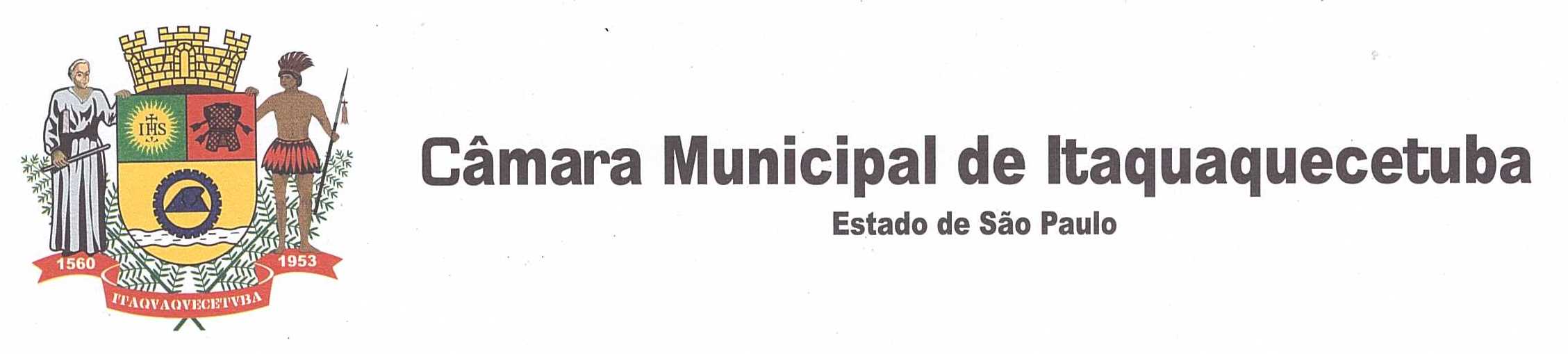                                                  INDICAÇÃO Nº_____453_____/2020.                                                  INDICO À MESA, nos termos regimentais, que seja encaminhado oficio ao Senhor Prefeito Municipal, solicitando de V. Excelência, junto à Secretaria competente, providências em caráter de urgência quanto aos reparos na rede de iluminação pública (troca de lâmpadas), em todas as ruas do Bairro Estância Fraternidade – Itaquaquecetuba – SP. JUSTIFICATIVA                                Tal solicitação faz-se necessária, pois este Vereador recebe inúmeros pedidos do referido local, que está totalmente escuro, uma vez que, os casos de violência vêm aumentando assustadoramente, a iluminação é de fundamental importância para a segurança pública, sem falar que o as referidas ruas são acesso de um grande o fluxo de pessoas.              Plenário Vereador Mauricio Alves Braz, 11 de Maio de 2020.                          ______________________________João Batista Pereira de Souza(Pelé da Sucata)Vereador 